ΚΥΠΡΙΑΚΗ ΔΗΜΟΚΡΑΤΙΑ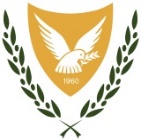 ΥΠΟΥΡΓΕΙΟ ΥΓΕΙΑΣΈντυπο Α: Αίτηση για Αναγνώριση Εθνικού Κλινικού Κέντρου Αριστείας και Εθνικού Κλινικού Κέντρο Αναφοράς για πάροχο που συμμετέχει ήδη σε Ευρωπαϊκό Δίκτυο Αναφοράς (ΕΔΑ) ως Πλήρης Μέλος ή ως Συνδεδεμένο Μέλος, αντίστοιχαΈντυπο Α: Αίτηση για Αναγνώριση Εθνικού Κλινικού Κέντρου Αριστείας και Εθνικού Κλινικού Κέντρο Αναφοράς για πάροχο που συμμετέχει ήδη σε Ευρωπαϊκό Δίκτυο Αναφοράς (ΕΔΑ) ως Πλήρης Μέλος ή ως Συνδεδεμένο Μέλος, αντίστοιχαΈντυπο Α: Αίτηση για Αναγνώριση Εθνικού Κλινικού Κέντρου Αριστείας και Εθνικού Κλινικού Κέντρο Αναφοράς για πάροχο που συμμετέχει ήδη σε Ευρωπαϊκό Δίκτυο Αναφοράς (ΕΔΑ) ως Πλήρης Μέλος ή ως Συνδεδεμένο Μέλος, αντίστοιχαΜέρος Α: Πληροφορίες Παρόχου Υπηρεσιών Υγείας Μέρος Α: Πληροφορίες Παρόχου Υπηρεσιών Υγείας Μέρος Α: Πληροφορίες Παρόχου Υπηρεσιών Υγείας 1.Όνομα Παρόχου: ………………………Ταχυδρομική Διεύθυνση:…………………………….Ηλεκτρονικό Ταχυδρομείο:………………………..Όνομα Παρόχου: ………………………Ταχυδρομική Διεύθυνση:…………………………….Ηλεκτρονικό Ταχυδρομείο:………………………..2.Τμήμα/Κλινική/Μονάδα : …………………………………………….Τμήμα/Κλινική/Μονάδα : …………………………………………….3.Γενικός Διευθυντής Παρόχου:Ονοματεπώνυμο: ………………………Τηλέφωνο:…………………………….Ηλεκτρονικό Ταχυδρομείο:………………………..Γενικός Διευθυντής Παρόχου:Ονοματεπώνυμο: ………………………Τηλέφωνο:…………………………….Ηλεκτρονικό Ταχυδρομείο:………………………..4.Υπεύθυνος Ελέγχου Δεδομένων: ………………………………………. Ηλεκτρονικό Ταχυδρομείο:………………………..Υπεύθυνος Ελέγχου Δεδομένων: ………………………………………. Ηλεκτρονικό Ταχυδρομείο:………………………..5.Λεπτομέρειες Κοινοπραξίας Συνεργασίας Τμήμα/Κλινική/Μονάδα άλλων Παρόχων  με τους οποίους γίνεται η κοινοπραξία: ……………………………………………………………………………………………………………………………………………………………………………………………………………………………………………………………………………………………………………………………………………………………………………………………………………………………………………………………………………………………………………………………………………………………………………………………………………………………………………………………………………………………………………………………………………… (Να υποβληθεί υπογεγραμμένο και σφραγισμένο το αντίγραφο του Συμφωνητικού Συνεργασίας) Λεπτομέρειες Κοινοπραξίας Συνεργασίας Τμήμα/Κλινική/Μονάδα άλλων Παρόχων  με τους οποίους γίνεται η κοινοπραξία: ……………………………………………………………………………………………………………………………………………………………………………………………………………………………………………………………………………………………………………………………………………………………………………………………………………………………………………………………………………………………………………………………………………………………………………………………………………………………………………………………………………………………………………………………………………… (Να υποβληθεί υπογεγραμμένο και σφραγισμένο το αντίγραφο του Συμφωνητικού Συνεργασίας) Μέρος Β: Τομέας Εμπειρογνωμοσύνης Παρόχου Υπηρεσιών Υγείας Μέρος Β: Τομέας Εμπειρογνωμοσύνης Παρόχου Υπηρεσιών Υγείας Μέρος Β: Τομέας Εμπειρογνωμοσύνης Παρόχου Υπηρεσιών Υγείας 1.Περιγραφή τομέα Εμπειρογνωμοσύνης και συνεισφοράς του Παρόχου (το μέγιστο 500 λέξεις)………………………………………………………………………………………………………………………………………………………………………………………………………………………………………………………………………………………………………………………………………………………………………………………………………………………………………………………………………………………………………………………………………………………………………………………………………………………………………………………………………………………………………………………………………………………………………………………………………………………………………………………………………………………………………………………………………………………………………………………………………………………………………………………………………………………………………………………………………………………………………………………………………………………………………………………………………………………………………………………………………………………………………………………………………………………………………………Περιγραφή τομέα Εμπειρογνωμοσύνης και συνεισφοράς του Παρόχου (το μέγιστο 500 λέξεις)………………………………………………………………………………………………………………………………………………………………………………………………………………………………………………………………………………………………………………………………………………………………………………………………………………………………………………………………………………………………………………………………………………………………………………………………………………………………………………………………………………………………………………………………………………………………………………………………………………………………………………………………………………………………………………………………………………………………………………………………………………………………………………………………………………………………………………………………………………………………………………………………………………………………………………………………………………………………………………………………………………………………………………………………………………………………………………2Είδος υπηρεσιών που καλύπτονται από τον Πάροχο  εντός του συγκεκριμένου τομέα εμπειρογνωμοσύνης  (Επιλέξτε ότι ισχύει/ουν).☐ Πρόληψη ☐ Οξεία Περίθαλψη ☐ Εξωνοσοκομειακή Φροντίδα Υγείας ☐ Διαγνωστικές Υπηρεσίες ☐ Παρεμβατικές Θεραπευτικές Υπηρεσίες ☐ Υπηρεσίες Αποκατάστασης☐ Υπηρεσίες Κοινωνικής Φροντίδας☐ Υπηρεσίες Ανακουφιστικής Φροντίδας ☐ Άλλο:Είδος υπηρεσιών που καλύπτονται από τον Πάροχο  εντός του συγκεκριμένου τομέα εμπειρογνωμοσύνης  (Επιλέξτε ότι ισχύει/ουν).☐ Πρόληψη ☐ Οξεία Περίθαλψη ☐ Εξωνοσοκομειακή Φροντίδα Υγείας ☐ Διαγνωστικές Υπηρεσίες ☐ Παρεμβατικές Θεραπευτικές Υπηρεσίες ☐ Υπηρεσίες Αποκατάστασης☐ Υπηρεσίες Κοινωνικής Φροντίδας☐ Υπηρεσίες Ανακουφιστικής Φροντίδας ☐ Άλλο:ΜΕΡΟΣ Γ: Συμμετοχή σε Ευρωπαϊκά Δίκτυα Αναφοράς ΜΕΡΟΣ Γ: Συμμετοχή σε Ευρωπαϊκά Δίκτυα Αναφοράς 1.Τίτλος Δικτύου:………………………………………………………………………………………………………………………………………………………………………………………………………………2.Είδος Πάθησης:………………………………………………………………………………………………………………………………………………………………………………………………………………3.Καθεστώς Συμμετοχής(παρακαλώ επιλέξτε)Πλήρες Μέλος	Συνδεδεμένο Μέλος 	4. Ημερομηνία αποδοχής στο Δίκτυο:………………………………………………5.Ημερομηνία Επαναξιολόγησης σε επίπεδο ΕΔΑ:(σε επίπεδο που υπάρχει τέτοια πληροφόρηση)……………………………………………………….Για το ΜΕΡΟΣ Γ να επισυναφθούν:η επιστολή αποδοχής από ΕΔΑ με εμφανή την ημερομηνία αποδοχής στο ΕΔΑ ,η Εθνική Υποστηρικτική επιστολή που δόθηκε από το Υπουργείο ΥγείαςΓια το ΜΕΡΟΣ Γ να επισυναφθούν:η επιστολή αποδοχής από ΕΔΑ με εμφανή την ημερομηνία αποδοχής στο ΕΔΑ ,η Εθνική Υποστηρικτική επιστολή που δόθηκε από το Υπουργείο ΥγείαςΜέρος Δ: Συμφωνητικό και ΥπογραφέςΈχοντας διαβάσει τη διαδικασία που δημοσίευσε το Υπουργείο Υγείας για Αναγνώριση Κλινικών Εθνικών Κέντρων Αριστείας / Εθνικών Κλινικών Κέντρων Αναφοράς για σπάνιες ή σύνθετες παθήσεις, συνθήκες ή παρεμβάσεις υψηλής εξειδίκευσης, καθώς και το παρών έντυπο αίτησης, Εγώ, ο υπογράφων:………………………………………………………… (ονοματεπώνυμο παρόχου),  υπό την αρμοδιότητά μου ως: ……………………………………………………..Επιβεβαιώνω ότι οι πληροφορίες που περιλαμβάνονται στο παρόν Έντυπο Αίτησης είναι ορθές.Υπογράφηκε: …………………………………………………………(τόπος)Στις: ……………………………………………………………..(ημερομηνία)Ονοματεπώνυμο Γενικού Διευθυντή:…………………………………………………………………Υπογραφή: ……………………………………………………………………..Ονοματεπώνυμο Αντιπροσώπου Παρόχου Υπηρεσιών Υγείας: ………………………………………..Υπογραφή:………………………………………………..